BÀI 74 TRANG 32 SGK TOÁN 8 TẬP 1   Lời giải bài 74 trang 32 sgk Toán 8 tập 1 được chia sẻ với mục đích tham khảo cách làm và so sánh đáp án. Cùng với đó góp phần giúp bạn ôn tập lại các kiến thức Toán 8 bài 11 để tự tin hoàn thành tốt các bài tập chia đa thức một biến đã sắp xếp khác.ĐỀ BÀI 74 TRANG 32 SGK TOÁN 8 TẬP 1Tìm số aa để đa thức  chia hết cho đa thức » Bài tập trước: Bài 73 trang 32 sgk Toán 8 tập 1GIẢI BÀI 74 TRANG 32 SGK TOÁN 8 TẬP 1Hướng dẫn cách làmÁp dụng định lí: Một phép chia là phép chia hết thì số dư của phép chia phải bằng .Bài giải chi tiếtDưới đây là các cách giải bài 74 trang 32 SGK Toán 8 tập 1 để các bạn tham khảo và so sánh bài làm của mình: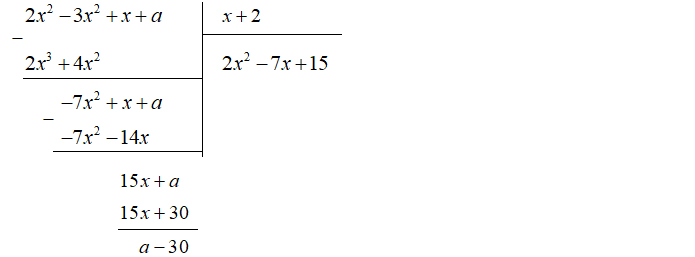 Ta có: Dư trong phép chia là (a−30)(a−30) để phép chia là phép chia hết thì dư của phép chia phải bằng 00 tức là:Vậy  Giải bài tập khácXem thêm hướng dẫn giải các bài tập tiếp theoBài 75 trang 33 sgk toán 8 tập 1Bài 76 trang 32 sgk toán 8 tập 1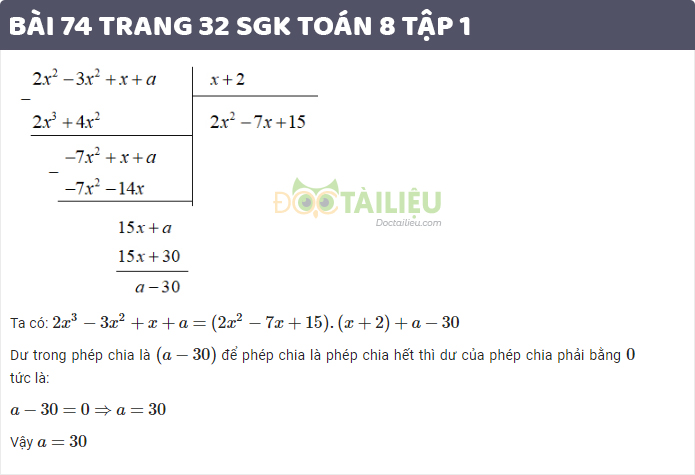    Nội dung trên đã giúp bạn nắm được cách làm và đáp án bài 74 trang 32 sgk toán 8 tập 1. Mong rằng những bài hướng dẫn giải toán 8 của Đọc Tài Liệu sẽ là người đồng hành giúp các bạn học tốt môn học này.DOCTAILIEU.COM

Xem thêm tại: https://doctailieu.com/giai-bai-74-trang-32-sgk-toan-8-tap-1